Анотація навчального курсуМета курсу (набуті компетентності)В наслідок вивчення даного навчального курсу здобувач вищої освіти набуде наступних компетентностей:Здатність дотримуватися у фаховій діяльності норм професійної етики та керуватися загальнолюдськими цінностями.2. Здатність здійснювати пошук, оброблення, систематизацію, контекстуалізацію та інтерпретацію загальнонаукової інформації з різних джерел, а також генерувати нові ідеї для вирішення практичних професійних завдань.3. Здатність проводити диференційну діагностику психосоматичних розладів, надавати психологічну допомогу людям із психосоматичними розладами.4. Здатність до безперервного й актуального навчання, опанування нових знань, методичних розробок, що накопичені у міжнародній психологічній практиці подолання наслідків психосоматичних розладів.5. Здатність ефективно взаємодіяти з колегами в моно- та мультидисциплінарних командах.6. Здатність приймати фахові рішення у складних і непередбачуваних умовах, адаптуватися до нових ситуацій професійної діяльності.7. Здатність до саморозвитку та професійного зростання, самоаналізу, рефлексії та адаптування до змінних умов.Структура курсуРекомендована літератураАлександер Ф. Психосоматичекая медицина. Принципы и применение / Ф. Александер. – М. : Институт общегуманитарных исследований, 2004. – 336 с. Амон Г. Психосоматическая терапия / Г. Аммон. - СПб. : Речь, 2000. - 238 с. Антропов Ю. Ф., Шевченко Ю. С. Психосоматические расстройства и патологические привычные действия у детей и подростков / Ю. П. Антропов, Ю. С. Шевченко. – М. : Издательство института Психотерапии, 2000. Ахмедов Т. И., Шовковая Н. В., Федоренко Н. А., Ревуцкий 3. Я. Психосоматический подход в медицине / Ахмедов Т. И., Шовковая Н. В., Федоренко Н. А., Ревуцкий 3. Я. // Врачебная практика. Харьковский государственный медицинский университет. – 2000. – №4. – С. 91-96. Бройтигам В., Кристиан П., Рад М. Психосоматическая медицина : кратк. учебн. / пер. с нем. Г. А. Обухова, А. В. Брунека. – М. : ГЭОТАР МЕДИЦИНА, 1999. – 376 с. Бурлачук Л. Ф., Кочарян А. С., Жидко М. Е. Психотерапия : учебник для вузов (психологические модели) / Л. Ф. Бурлачук, А. С. Кочарян, М. Е. Жидко. – СПб. : Питер, 2003. – 472 с. Бурлачук Л. Ф. Исследование личности в психосоматике / Л. Ф. Бурлачук. ‒ К. : Вища школа, 2014. – 176 с.Ващенко Ю. А. Причина психосоматических расстройств / Ю. А. Ващенко // Практична психологія і соціальна робота. – 1998. – №2. – С. 21-24. Губачев Ю. М., Стабровский Е. М. Клинико-физиологические основы психосоматических соотношений / Ю. М. Губачев, Е. М. Стабровский. – Л. : Медицина, 1981. – 216 с. Данилов Л.Ю. Клиничекие типы функциональних психосоматических расстройств в детско-подростковом возрасте / Л. Ю. Данилов // Журнал невропатологи и психиатрии им. Корсакова. – 1990. – Т. 90. - № 8.Диагностика здоровья. Психологический практикум / под ред. проф. С. Никифорова. – СПб. : Речь, 2007. – 950 с. Дідковська Л. І. Психосоматика : основи психодіагностики та психотерапії / Л. І. Дідковська. – Львів : Видавничий центр ЛНУ імені Івана Франка, 2010. – 264 с. Клиническая психология / под ред. Б. Д. Карвасарского. — СПб. : Питер, 2010. — 864 с. Клінічна психологія : словник-довідник / авт.- уклад. С. В. Діденко. - К. : Академвидав, 2012. – 320 с. Корнієнко О. В. Підтримання психосоматичного здоров’я практично здорових людей : навч.посібник / О. В. Корнієнко. – К. : Вид. центр “Київський університет”, 2000. – 126 с. Коцан І. Я., Ложкін Г. В., Мушкевич М. І. Психологія здоров’я людини / за ред. І. Я. Коцана. – Луцьк : РВВ «Вежа» Волин. нац. ун-ту ім. Лесі Українки, 2009. – 316 с.Кулаков С. А. Основы психосоматики / С. А. Кулаков. - СПб. : Речь, 2003. – 288 с. Максименко С. Д. Психологічна допомога тяжким соматично хворим / С. Д. Максименко, Н. Ф. Шевченко. – К. : Миланик, 2007. – 142 с. Малкина-Пых И. Г. Психосоматика : справочник практического психолога / И. Г. Малкина-Пых. – М. : Изд-во Эксмо, 2005. – 992 с. Минченков А. В. Методы структурной психосоматики / А. В. Минченков. – СПб. : ЮВЕНТА, 2002. – 405 с. Новикова А. И. и др. Качество жизни при психосоматических заболеваниях / А. И. Новикова // Проблемы социальной гигиены, здравоохранения и истории медицины. – 2002. – №5. – С. 7-10. Парцерняк С. А. Стресс. Вегетоневрозы. Психосоматика / С. А. Парцерняк. – СПб. : А.В.К., 2002. – 384 с. Пезешкиан Н. Психосоматика и позитивная психотерапия : пер. с нем. / Н. Пезешкиан. – М. : Медицина, 1996. – 464 с. Психология здоровья : учебник для вузов / под ред. Г. С. Никифорова. – СПб. : Питер, 2006. – 607 с. Психосоматика : телесность и культура : учебное пособие для вузов / под ред. В. В. Николаевой. – М. : Академический проект, 2009. – 311 с.Психосоматика : взаимосвязь психики и здоровья. Хрестоматия / сост. К. В. Сельченок. – Минск : Харвест, 2001. – 640 с. Смулевич А. Б. Психосоматические расстройства (клиника, терапия, организация медицинской помощи) / А. Б. Смулевич // Психиатрия и психофармакотерапия. – 2000. – Т.2. Тополянский В. Д., Струковская М. В. Психосоматические расстройства / В. Д. Тополянский, М. В. Струковская. – М. : Медицина, 1986. Тухтарова И. В., Биктимиров Т. З. Соматопсихология : учеб. пособие / И. В. Тухтарова, Т. З. Биктимиров. – Ульяновск, 2005. – 130 с.Фролова Ю. Г. Психосоматика и психология здоровья : учеб. пособие. 2-е изд., перераб. и доп. / Ю. Г. Фролова. – Минск : БГУ, 2003. – 172 с. Хомуленко Т. Б. Психосоматика : культурно-історичний підхід / Т. Б. Хомуленко, І. О. Філенко, О. С. Шукалова, М. В. Коваленко. – Харьков : Издатель «Диса плюс», 2015. – 264 с. Хомуленко Т. Б. Анализ телесного симптома как психосоматического феномена / Т. Б. Хомуленко. – Харьков : ХНПУ имени Г. С. Сковороды, 2011. – 41 с.Хомуленко Т. Б. Основи психосоматики : навч.-метод. посіб. / Т. Б. Хомуленко. – Вінниця : Нова Книга, 2009. – 120 с.Шебанова С. Г. Клінічна психологія : навчально-методичний посібник / С. Г. Шебанова, В. І. Шебанова. – Херсон, 2009. - 192 с.Методичне забезпеченняМетодичні вказівки до виконання контрольної роботи з дисципліни "Адаптивна поведінка та психосоматичні розлади" (для магістрів) / Укл.: Н. М. Бугайова. – Сєвєродонецьк : Вид-во Східноукраїнського національного університету ім. В. Даля, 2020.Методичні вказівки до практичних занять з дисципліни "Адаптивна поведінка та психосоматичні розлади" (для магістрів) / Укл.: Н. М. Бугайова. – Сєвєродонецьк : Вид-во Східноукраїнського національного університету ім. В. Даля, 2020.Оцінювання курсуВикористовується 100-бальна накопичувальна система.Таблиця 1- Бали оцінки за навчальну діяльність - денна формаТаблиця 2- Бали оцінки за навчальну діяльність – заочна формаШкала оцінювання студентівПолітика курсуСилабус курсу:Силабус курсу: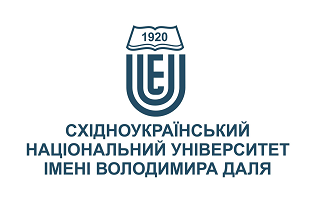 АДАПТИВНА ПОВЕДІНКА ТА ПСИХОСОМАТИЧНІ РОЗЛАДИАДАПТИВНА ПОВЕДІНКА ТА ПСИХОСОМАТИЧНІ РОЗЛАДИСтупінь вищої освіти:магістрмагістрСпеціальність: 053_2.03 «Психологія»053_2.03 «Психологія»Рік підготовки:11Семестр викладання:веснянийвеснянийКількість кредитів ЄКТС:55Мова(-и) викладання:українськаукраїнськаВид семестрового контролюзалікзалікАвтор курсу та лектор:Автор курсу та лектор:Автор курсу та лектор:Автор курсу та лектор:Автор курсу та лектор:к.психол.н., доц., Бугайова Наталія Миколаївнак.психол.н., доц., Бугайова Наталія Миколаївнак.психол.н., доц., Бугайова Наталія Миколаївнак.психол.н., доц., Бугайова Наталія Миколаївнак.психол.н., доц., Бугайова Наталія Миколаївнак.психол.н., доц., Бугайова Наталія Миколаївнак.психол.н., доц., Бугайова Наталія Миколаївнак.психол.н., доц., Бугайова Наталія Миколаївнавчений ступінь, вчене звання, прізвище, ім’я та по-батьковівчений ступінь, вчене звання, прізвище, ім’я та по-батьковівчений ступінь, вчене звання, прізвище, ім’я та по-батьковівчений ступінь, вчене звання, прізвище, ім’я та по-батьковівчений ступінь, вчене звання, прізвище, ім’я та по-батьковівчений ступінь, вчене звання, прізвище, ім’я та по-батьковівчений ступінь, вчене звання, прізвище, ім’я та по-батьковівчений ступінь, вчене звання, прізвище, ім’я та по-батьковідоцент кафедри психології та соціологіїдоцент кафедри психології та соціологіїдоцент кафедри психології та соціологіїдоцент кафедри психології та соціологіїдоцент кафедри психології та соціологіїдоцент кафедри психології та соціологіїдоцент кафедри психології та соціологіїдоцент кафедри психології та соціологіїпосадапосадапосадапосадапосадапосадапосадапосадаbugajova@snu.edu.ua+38-095-678-11-83Viber за номером телефонуViber за номером телефону328 ГК, за розкладомелектронна адресателефонмесенджермесенджерконсультаціїЦілі вивчення курсу:Оволодіння знаннями про зміст, причини, механізми, прояви та наслідки психосоматичних захворювань, формування адаптивної поведінки, а також формування на цій основі відповідних компетентностей та навичок дослідження психосоматичних проблем, враховуючи надбання сучасних тенденцій розвитку науки, та застосування методів психодіагностики до аналізу психосоматичних розладів.Результати навчання:1. Здійснювати пошук, опрацювання та аналіз професійно важливих знань із різних джерел із використанням сучасних інформаційно-комунікаційних технологій. 2. Демонструвати розуміння основ закономірностей та особливостей розвитку і функціонування психічних явищ в контексті професійних завдань психосоматичної патології.3. Вирішувати етичні дилеми з опорою на норми закону, етичні принципи та загальнолюдські цінності. 4. Дотримуватись етичних норм, враховувати авторське право та діяти відповідно норм академічної доброчесності при проведенні наукових досліджень, презентації їх результатів та у науково-педагогічній діяльності.5. Здійснювати аналітичний пошук відповідної до сформульованої проблеми наукової інформації та оцінювати її за критеріями адекватності.6. Здійснювати адаптацію та модифікацію існуючих наукових підходів і методів до конкретних ситуацій професійної діяльності. 7. Аналізувати та пояснювати психічні явища, ідентифікувати психологічні проблеми та пропонувати шляхи їх розв’язання при нозологічних розладах психосоматичного характеру. 8. Пропонувати власні способи вирішення психологічних задач і проблем у процесі професійної діяльності, приймати та аргументувати власні рішення щодо їх розв’язання при виявлені психосоматичних розладів та їх психологічної корекції.9. Демонструвати соціально відповідальну та свідому поведінку, слідувати гуманістичним та демократичним цінностям.10. Демонструвати навички командної роботи з фахівцями соматичної спрямованості в процесі вирішення фахових завдань при порушеннях з психосоматичною патологією.Передумови до початку вивчення:для вивчення дисципліни "Адаптивна поведінка та психосоматичні розлади" здобувач вищої освіти попередньо повинен набути програмні результати навчання, пов’язані з обізнаністю із предметною галуззю та розумінням професійної діяльності; вмінням встановлювати конструктивні відношення з людьми, складати і науково обґрунтовувати рекомендації щодо психологічної корекції.№ТемаГодини (Л/ЛБ/ПЗ)Стислий змістІнструменти і завданняПоняття психосоматичного розладу4/0/2Психосоматика в контексті культурно-історичного підходу. Психосоматичний розлад та соматоформний розлад. Класифікація психосоматичних захворювань. Загальні риси психосоматичного хворого (егоцентризм, інфантилізм, емоційний контроль, алекситімія, емоційна незрілість, агресивність, амбівалентність, перфекционізм). Внутрішня картина хвороби. Типи емоційного відношення хворих до своєї хвороби. Нозогенії (психогенні реакції) при психосоматичних захворюваннях. Методи дослідження в психосоматиці. Принципи інтерв'ювання психосоматичного хворого. Первинне інтерв'ю та його структура. Загальне сімейно-діагностичне інтерв'ю. Діагностична бесіда: алгоритм проведення. Психологічні тести в психосоматичній практиці.Участь в обговоренніТестиІндивідуальні завданняМетодологічні та методичні засади психосоматики4/0/2Етапи розвитку психосоматичних ідей. Психосоматичні теорії та моделі. Фундаментальні принципи психосоматичного підходу. Психологічний підхід в інтерпретації психосоматичних захворювань. Біхевіоральний (поведінковий) підхід в інтерпретації психосоматичних захворювань. Біологічний підхід в інтерпретації психосоматичних захворювань. Соціально-психологічний рівень інтерпретації. Психоаналітичне трактування психосоматики (символізм та конверсія). Конверсійна модель З. Фрейда; модель Митчелиха; модель порушення об'єктних відносин; модель Кохута; модель Шура; модель алескитимії; теорія особистісних профілей Ф. Данбар; теорія психосоматичної специфічності Ф. Александера; рольовий конфлікт як чинник розвитку психосоматичного симптому (теорія Д. Морено); експірієнтальна модель; екзистенційна модель; когнітивний підхід до соматичних порушень: «схема тіла» за П. Шильдером; сучасні психодинамічні уявлення про психосоматику; «неповноцінність органу» за А. Адлером; базова тривожність (К. Хорні).Участь в обговоренніТестиІндивідуальні завданняПсихосоціальні чинники розвитку психосоматичної патології6/0/3Багатоосьова модель розвитку психосоматичної патології. Психологічний рівень інтерпретації психосоматичного захворювання. Психосоматичні розлади і стрес. Фази реагування організму за Г. Сельє. Роль емоцій у виникненні психосоматичного розладу. Актуальна та потенціальна емоційність. Патологічні емоційні стани. Тривога. Депресія. Емоційні стани при агресії. Стани емоційного збудження. Стани емоційної напруги. Стани фрустрації. Самотність. Сенсорна депривація. Соціальна депривація. Фіксовані емоційно-негативні стани як психологічний чинник формування психосоматичних розладів. Специфічна та неспецифічна емоція. Моделі можливої етіології феномену алекситимії. Роль когнітивних схем у ровитку психосоматичної патології. Дисфункції сімейної системи як чинник розвитку психосоматичної патології. Роль сім’ї у виникненні захворювань. Системна модель сім'ї. Діагностика сімейної системи.Участь в обговоренніТестиІндивідуальні завданняОсобистісні чинники розвитку психосоматичної патології2/0/1Порушення структури «Я» та самоповаги як чинники розвитку психосоматичної патології. Психосоматичний симптом як результат рольового конфлікту. Психосоматичний симптом як результат порушення обєктних відносин. Механізми психологічного захисту.Участь в обговоренніТестиІндивідуальні завданняПсихологічний аналіз тілесних захворювань6/0/2Нозологічна приналежність; нозоцентричний підхід; симптомоцентричний підхід; тілесні прояви стресу; прояви з боку серцево-судинної системи (гіпертонічна хвороба, гіпотонія, синдром артеріальної гіпотензії, ішемічна хвороба серця, інфаркт міокарда, неспецифічний хронічний поліартрит, мігрень, біль напруження); прояви з боку шлунково-кишкового тракту (виразкова хвороба шлунку та дванадцятипалої кишки, неспецифічний виразковий коліт, діарея, захворювання печінки та жовчного міхура, психосоматичні аспекти порушень харчової поведінки: ожиріння, булімія, анорексія); прояви з боку дихальної системи (бронхіальна астма, застуда, запалення дихальних шляхів); прояви з боку ендокринної системи та шкіряних покровів (цукровий діабет, кропивниця, нейродерміт, псоріаз, алергія, остеохондроз, хронічний біль); прояви з боку сечостатевої системи (сечокам’яна хвороба, запалення нирок та сечового міхура, гінекологічні захворювання та функціональні сексуальні порушення); прояви з боку опорно-рухової системи. Психосоматичні аспекти психовегетативного синдрому, депресії, головного болю, інфекційних захворювань та онкології. Участь в обговоренніТестиІндивідуальні завданняПринципи та методи психокорекції психосоматичної патології4/0/2Принципи психотерапії психосоматичного розладу. Розподіл психосоматичних хворих при виборі тактики терапії. Механізм символізації у практиках різних психотерапевтичних шкіл. Роль Ф. Александера, Ф. Данбар, А. Маслоу. Психоаналітичні підходи до терапії психосоматичних розладів. Індивидуальний аналіз та груп-аналіз. Тілесноорієнтована психотерапія. Катартичні техніки психотерапії. Види корекції психосоматичних захворювань засобами арт-терапії. Оцінка ефективности психокореційного впливу.Участь в обговоренніТестиІндивідуальні завданняАдаптивна поведінка, як чинник формування психологічного здоров’я особистості2/0/2Стилі поведінки в різних життєвих ситуаціях. Стратегії поведінки при стресі. Копінг-поведінка, типи і стратегії.Участь в обговоренніТестиІндивідуальні завданняТеми 1-4Тема 5-7Підсумковий контрольСумадо 9 балів за кожну темудо 11 балів за кожну темудо 30100Присутність на всіх заняттяхСвоєчасне виконання завдань для самостійної роботиПідсумковий контрольСумадо 10до 60до 30100Сума балів за всі види навчальної діяльностіОцінка ECTSОцінка за національною шкалоюОцінка за національною шкалоюСума балів за всі види навчальної діяльностіОцінка ECTSдля екзамену, курсового проекту (роботи), практикидля заліку90 – 100Авідміннозараховано82-89Вдобрезараховано74-81Сдобрезараховано64-73Dзадовільнозараховано60-63Езадовільнозараховано35-59FXнезадовільно з можливістю повторного складанняне зараховано з можливістю повторного складання0-34Fнезадовільно з обов’язковим повторним вивченням дисциплінине зараховано з обов’язковим повторним вивченням дисципліниПлагіат та академічна доброчесність:Здобувач вищої освіти може пройти певні онлайн-курси, які пов'язані з темами дисципліни, на онлайн-платформах. При поданні документу про проходження курсу студенту можуть бути перезараховані певні теми курсу та нараховані бали за завдання.Під час виконання завдань здобувач вищої освіти має дотримуватись політики академічної доброчесності. Запозичення мають бути оформлені відповідними посиланнями. Особистісна думка має бути викладена при поєднанні прояву вищої культури розуміння матеріалу та свідомості особистості з повним дотриманням авторського права.Завдання і заняття:Всі завдання, передбачені програмою курсу мають бути виконані своєчасно і оцінені в спосіб, зазначений вище. Аудиторні заняття мають відвідуватись регулярно. Пропущені заняття (з будь-яких причин) мають бути відпрацьовані з отриманням відповідної оцінки не пізніше останнього тижня поточного семестру. В разі поважної причини (хвороба, академічна мобільність тощо) терміни можуть бути збільшені за письмовим дозволом декана.Поведінка в аудиторії:Здобувачі вищої освіти користуються у суспільстві всіма правами самостійних,  дорослих людей, а тому мають виконувати всі правила внутрішнього розпорядку, що існують у Східноукраїнському національному університеті ім. В. Даля.Основний вид діяльності здобувачів вищої освіти — навчання. Студентство в аудиторії  є транслятором  загальних норм культури поведінки: інтелігентність, точність, дисциплінованість, акуратність, відповідальність, тощо.Здобувачі вищої освіти обов’язково мають дотримуватися вимог техніки безпеки.Під час контролю знань студенти:є підготовленими відповідно до вимог даного курсу;розраховують тільки на власні знання (не шукають інші джерела інформації або «допомоги» інших осіб);не заважають іншим;виконують усі вимоги викладачів щодо контролю знань.